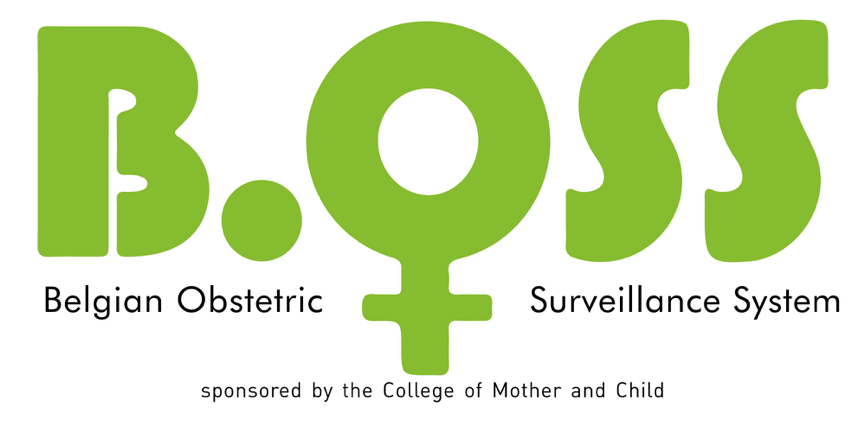 RE-EXPLORATION AFTER CAESAREAN SECTION IN BELGIUM Data Collection Form Hash codeBACKGROUND The prevalence of Caesarean Section (CS) is increasing worldwide1-3 with around 21% of births in Belgium today being carried out by CS4-6. Despite being a life-saving intervention in medically-indicated situations, research shows that a large proportion of these CSs are not medically advised7.Although safety of the procedure is increasing, women undergoing CS are exposed to short and long-term risks7, 8. Surgical risks such as bleeding, wound infection or injury to surrounding organs might require a re-exploration. Re-laparotomy after CS comes with its own anesthetic and procedural risks, besides the increased risk of infection, blood transfusion, intensive care admission and increased length of hospital stay. The incidence of re-laparotomy is estimated to be between 0,1 and 1,0%, based on data obtained by retrospective single-center studies of small scope9-16. Some of these studies have tried to determine risk factors for re-laparotomy after CS. Previous CS, emergency CS, placenta praevia, pre-eclampsia and longer operating time seemed to be the most common risk factors9-17, but due to small numbers results were not conclusive. Therefore, larger, prospective investigations are necessary, as a better understanding of this severe complication is crucial to improve patient care. The UKOSS (United Kingdom Obstetric Surveillance System) took the initiative to start up a survey on this complication within the International Network of Obstetric Survey Systems18. The current study takes part to this INOSS initiative, gathering information on re-laparotomy after CS in Belgium. The primary aim of this study is to get knowledge about the incidence of re-laparotomy after CS in Belgium. Secondary aims are to determine risk factors and outcomes associated with re-exploration after CS in order to give better obstetric care and find preventive measures to reduce morbidity and mortality. References1.	Antoine C, Young BK. Cesarean section one hundred years 1920-2020: the Good, the Bad and the Ugly. J Perinat Med. 2020 Sep 4;49(1):5-16.2.	Betran AP, Ye J, Moller AB, Souza JP, Zhang J. Trends and projections of caesarean section rates: global and regional estimates. BMJ Glob Health. 2021 Jun;6(6).3.	European Perinatal Health report: Euro-Peristat; 2022.4.	Goemaes R FE, Laubach M, De Coen K, Roelens K, Bogaerts A. Perinatale gezondheid in Vlaanderen – Jaar 2021. Brussels: Studiecentrum voor Perinatale Epidemiologie; 2022.5.	Leroy Ch VLV. Santé périnatale en Wallonie – Année 2021. Brussels: Centre d’Épidémiologie Périnatale; 2022.6.	Van Leeuw V LC. Santé périnatale en Région bruxelloise – Année 2021. Brussels: Centre d’Épidémiologie Périnatale; 2022.7.	Sandall J, Tribe RM, Avery L, Mola G, Visser GH, Homer CS, et al. Short-term and long-term effects of caesarean section on the health of women and children. Lancet. 2018 Oct 13;392(10155):1349-57.8.	Stordeur S JP, Fairon N De Laet C. Geplande keizersnede: wat zijn de gevolgen voor de gezondheid van moeder en kind? Brussels: Federaal Kenniscentrum voor de Gezondheidszorg (KCE). Health Technology Assessment (HTA); 2016.9.	Seffah JD. Re-laparotomy after Cesarean section. International journal of gynaecology and obstetrics: the official organ of the International Federation of Gynaecology and Obstetrics. 2005 Mar;88(3):253-7.10.	Lurie S, Sadan O, Golan A. Re-laparotomy after cesarean section. European journal of obstetrics, gynecology, and reproductive biology. 2007 Oct;134(2):184-7.11.	Gedikbasi A, Akyol A, Asar E, Bingol B, Uncu R, Sargin A, et al. Re-laparotomy after cesarean section: operative complications in surgical delivery. Archives of gynecology and obstetrics. 2008 Nov;278(5):419-25.12.	Kessous R, Danor D, Weintraub YA, Wiznitzer A, Sergienko R, Ohel I, et al. Risk factors for relaparotomy after cesarean section. J Matern Fetal Neona. 2012 Nov;25(11):2167-70.13.	Levin I, Rapaport AS, Salzer L, Maslovitz S, Lessing JB, Almog B. Risk factors for relaparotomy after cesarean delivery. International journal of gynaecology and obstetrics: the official organ of the International Federation of Gynaecology and Obstetrics. 2012 Nov;119(2):163-5.14.	Ashwal E, Yogev Y, Melamed N, Khadega R, Ben-Haroush A, Wiznitzer A, et al. Characterizing the need for re-laparotomy during puerperium after cesarean section. Archives of gynecology and obstetrics. 2014 Jul;290(1):35-9.15.	Raagab AE, Mesbah YH, Brakat RI, Zayed AA, Alsaammani MA. Re-laparotomy after cesarean section: risk, indications and management options. Med Arch. 2014;68(1):41-3.16.	Ragab A, Mousbah Y, Barakat R, Zayed A, Badawy A. Re-laparotomy after caesarean deliveries: risk factors and how to avoid? J Obstet Gynaecol. 2015 Jan;35(1):1-3.17.	Weissmann-Brenner A, Barzilay E, Meyer R, Levin G, Harmatz D, Alakeli A, et al. Relaparotomy post-cesarean delivery: characteristics and risk factors. Archives of gynecology and obstetrics. 2021 Dec;304(6):1427-32.18.	Marian Knight NPEU. Re-exploration after Caesarean Section. UK obstetric Surveillance System (UKOSS); 2021.CASE DEFINITION Any woman who has a Caesarean Section (CS) AND who returns to theatre AND EITHER An exploration of the CS wound with the rectus sheath (RS) re-opened (i.e. deep exploration of the wound because of a wound problem, requiring the rectus sheath to be opened) OR a formal laparotomy (opening of the peritoneum) (e.g. to control bleeding, deal with an abdominal/ pelvic infection, undertake a hysterectomy or for any other reason) WITHIN 28 DAYS OF CSDATA COLLECTION FORMWoman’s detailsYear of birth     Etnicity 1.2.1. Current nationality ☐ 01. Belgian with Belgian background☐ 02. Belgian with a foreign background☐ 03. Non Belgian1.2.2. Country of birth (see list to check the code)☐ 01. Belgium☐ 02. Neighbouring country (France, Germany, Luxembourg, the Netherlands, United Kingdom) ☐ 03. Europe, not neighbouring country ☐ 04. North-Africa☐ 05. Eastern Mediterranean Region☐ 06. Sub-Saharan Africa (South / East / West Africa)☐ 07. South-East Asia☐ 08. South America☐ 09. Western Pacific☐ 10. Other: please specify ☐ 11. Not knownWhat are the roots of the parents of the patient? (see list to check the code)Mixed: yes >> parent 1 parent 2Mixed: no >> 1 set☐ 01. Belgium☐ 02. Neighbouring country (France, Germany, Luxembourg, the Netherlands, United Kingdom) ☐ 03. Europe, not neighbouring country ☐ 04. North-Africa☐ 05. Eastern Mediterranean Region☐ 06. Sub-Saharan Africa (South / East / West Africa)☐ 07. South-East Asia☐ 08. South America☐ 09. Western Pacific☐ 10. Other: please specify ☐ 11. Not knownParent 2☐ 01. Belgium☐ 02. Neighbouring country (France, Germany, Luxembourg, the Netherlands, United Kingdom) ☐ 03. Europe, not neighbouring country ☐ 04. North-Africa☐ 05. Eastern Mediterranean Region☐ 06. Sub-Saharan Africa (South / East / West Africa)☐ 07. South-East Asia☐ 08. South America☐ 09. Western Pacific☐ 10. Other: please specify ☐ 11. Not knownEducation: What is the highest degree of education of the patient? No formal schooling
 Primary school (lagere school, école primaire)
 Lower secondary school (1e-3e middelbaar, secondaire inférieur 1ere-3eme annee) 
 Higher secondary school (4e-6e middelbaar, secondaire supérieur 3eme-6eme annee)
 College (hogeschool, haute école) 
 University school (Universiteit, University), PhD
 Not knownIs the mother single? Yes 
No
Not known  Did the mother and/or partner have a steady income during pregnancy (excl. social security)?  0 income   1 income 2 incomes Not known
What was the gestational age at first prenatal visit?      w  Height at booking?       cmWeight at booking?       kgSmoking statusNever Current Gave up prior to pregnancy Gave up during pregnancy Not knownPrevious obstetric history GravidityNumber of current pregnancy           
Number of completed pregnancies ≥ 22 weeks           Number of previous Caesarean Sections (CS)      If no previous pregnancy, please go to section 3Did the woman have any previous pregnancy problems?Yes, if yes please specify		 3 or more miscarriages Ovarian hyperstimulation syndrome Hyperemesis requiring admission
 Dehydration requiring admission Gestational diabetes
 late miscarriage/ extremely premature delivery (16-24 weeks) Premature delivery(24-37 weeks) Premature rupture of the membranes Pre-eclampsia Eclampsia Severe infection e.g. pyelonephritis Surgical procedure in pregnancy Antepartum haemorrhage Placenta praevia
 Significant placental abruption
 Post-partum haemorrhage 
 Puerperal psychosis
 Thrombotic event
 Amniotic fluid embolism
 Stillbirth
 Baby with a major congenital abnormality
 Small for gestational age (SGA) infant
 Large for gestational age (LGA) infant
 Infant requiring intensive care Neonatal death
 Other:       No Not knownPrevious medical history Has the woman had any other previous uterine surgery?		 Yes, please specify Myomectomy
 Endometriosis surgery
 Endometrial resection/ablation 
 Septal resection
 Polypectomy  Other:      		 No 		 Not knownHas the woman had any other previous abdominal surgery (other than CS)?  Yes, please specify      No Not knownHas the woman had other pre-existing medical problems? (≥ 1 possible) Yes   Essential hypertension Cardiac disease Please specify:       Diabetes mellitusPlease specify:       Other endocrine disorders e.g. thyroid disordersPlease specify:       Respiratory disease Please specify:       Renal diseasePlease specify:       Inflammatory disorders (e.g. Crohn, ulcerative colitis):Please specify       Hematological disordersPlease specify:       Myeloproliferative disorders Please specify:       Auto-immune diseasesPlease specify:       I.V. drug use HIV CancerPlease specify:       Psychiatric disorderPlease specify:       OtherPlease specify:            No
 Not knownThis pregnancyFinal Estimated Date of Delivery (EDD) (Date Prévue d’Accouchement/ due date / Verwachte VerlosDatum) dd/mm/yyWas this pregnancy a multiple pregnancy? YesNoIf yes, specify number of fetuses      Was placenta praevia diagnosed prior to delivery? Yes , if yes please specify the grade	 Grade I Minor: lower edge of placenta inside the lower uterine segment	 Grade II Marginal: lower edge of placenta reaching the internal os	 Grade III Partial: placenta partially covers the cervix	 Grade IV Complete: placenta completely covers the cervix NoWas abnormal placental insertion diagnosed prior to delivery?  Yes Placenta accretaPlacenta incretaPlacenta percretaNoWere there any other problems in this pregnancy?Yes, please specify  Ovarian hyperstimulation syndrome Hyperemesis requiring admission
 Dehydration requiring admission Gestational diabetes
 Late miscarriage/ extremely premature delivery (16-24 weeks) Premature delivery (24-37 weeks) Premature rupture of membranes Pre-eclampsia Eclampsia Severe infection e.g. pyelonephritis Surgical procedure in pregnancy Antepartum haemorrhage Placenta praevia
 Significant placental abruption
 Post-partum haemorrhage 
 Puerperal psychosis
 Thrombotic event
 Amniotic fluid embolism
 Stillbirth
 Baby with a major congenital abnormality
 Small for gestational age (SGA) infant
 Large for gestational age (LGA) infant
 Other:      No Not knownWere any fibroids noted on ultrasound scans in this pregnancy?Yes, If yes, number      If yes, what was the maximum diameter recorded?      mmNo Not knownWas the woman prescribed any anti-coagulants/ antiplatelet agents during pregnancy? YesNo Not knownIf yes, specify the anti-coagulant regime and anti-platelet agent (tick all that apply) 	 LMWH prophylactic dose	 LMWH therapeutic dose	 Warfarin	 Aspirin	 Clopidogrel	 Other If other, please specify      If yes, when was the last dose given prior to birth?Anti-coagulant:  <24 hours 	 1-7 days	  >7 daysAnti-platelet agent: <24 hours	 1-7 days 	 >7 daysDeliveryDuration of pregnancy in number of completed weeks and days: …w … dWhat was the planned mode of delivery? Vaginal Caesarean sectionIndication:      Go to section 5.3Was delivery induced? Yes, If yes: Please specify the reason for induction:       NoDid the woman labour? (defined as having had continuous, progressive contractions that caused cervical changes (effacement, dilatation) Yes NoIf yes, what was the date/time of onset of labour? dd/mm/yy hh:mmDid the membranes rupture prior to the CS? YesNoIf yes, what was the date and time of rupture of membranes? dd/mm/yy hh:mmWhat was the cervical dilation before the decision to perform CS?      cmWas an instrumental delivery attempted prior to CS? Yes NoWhat was the indication for CS?      What was the grade of urgency?  Category I 
 Category II
 Category III 
 Category IV  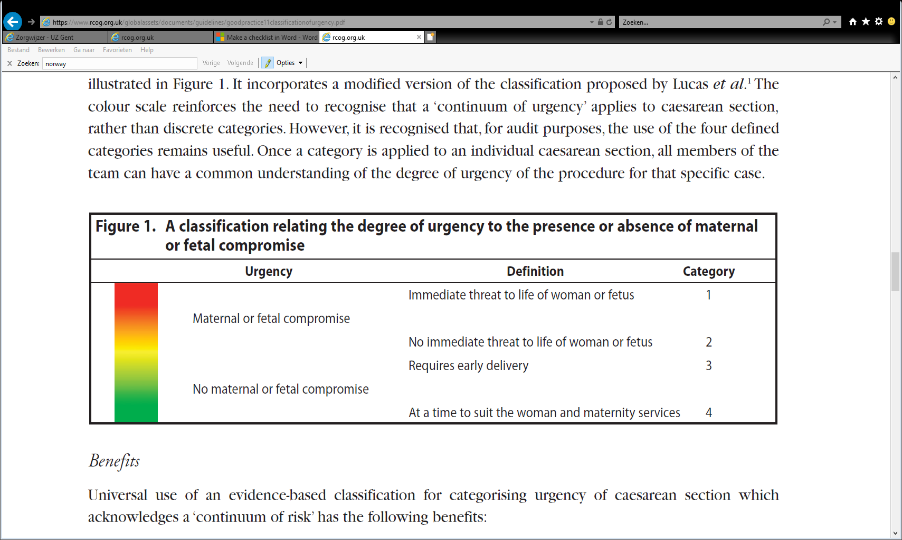 What was the grade of the most senior obstetrician scrubbed up & operating for the CS?  Registrar (year 1-3) (assistant en formation 1ère-3ème année…   assistant in opleiding, ASO) Registrar (year 4-5) (assistant en formation 4-5ème année…   assistant in opleiding, ASO) Junior resident/ fellow / junior consultant (1st-2nd year post-graduation) Consultant (résident senior, médecin cadre, staflid) Senior / Specialist (médecin non membre de l’équipe hospitalière)If not a consultant, was the consultant present in the operating room at any time during the CS?  Yes  No Not recorded Not applicableWhat was the type of anaesthesia utilised?  Regional General Not knownWhat type of uterine incision was used?  Lower segment Classical Other Not knownWere there adhesions between the uterus and the abdominal wall noted? Yes No Not knownWere any of the following damaged during CS? (tick all that apply) Bladder  Bowel  Other, specify:      Was any of the following conditions diagnosed intra-operatively (i.e. not suspected pre-surgery) (tick all that apply) Uterine atony Uterine dehiscence Uterine rupture Abruption Placenta praevia Placenta accreta Placenta increta Placenta percretaDid the woman have a primary post-partum haemorrhage?  Yes No Not knownIf yes, what was the estimated blood loss?      mlWhat was the underlying cause (tick all that apply)? 	 Uterine atony	 Uterine trauma	 Rupture	 Uterine infection	 Bleeding from uterine incision	 Coagulopathy, if yes please specify      	 Other:      	 Not knownDid the woman decline blood products?  Yes  No Not knownIf no, were blood products given? Yes NoIf yes, number of packed red blood cells (culots erythrocytaires):      , number of other blood products: please specify: ………….Does a major obstetric haemorrhage structured pathway exist in your hospital? Yes NoIf yes, was it activated in this case? Yes  NoWere any of the following required during the CS? (tick all that apply) Intra-uterine balloon Uterine packing B-lynch or other brace suture Hysterectomy Drain insertion Pelvic artery ligation Uterine artery ligationWas interventional radiology performed following CS? (tick all that apply) Yes NoIf yes, please specify Date and time dd/mm/yy hh:mmProcedure      Procedure done by  vascular surgeon  interventional radiologist  interventional radiologist in other hospitalWhat was the suture material used to close the rectus sheath? (aponévrose des grands droits, fascia) Vicryl (or similar absorbable) PDS (longterm absorbable) Nylon/prolene (non-absorbable) Not knownWhat was the estimated blood loss during CS?      mlWhat was the operating time of the CS?      minRe-exploration details Was the woman transferred to another hospital before re-exploration? Yes (if yes, please provide details of transfer: data, department and hospital in section 9) NoDate and time of first re-exploration dd/mm/yy hh:mmWhat was the main clinical indication for the re-exploration?  Suspected intra-abdominal bleeding or haematoma  Suspected intra-abdominal sepsis or collection  Suspected bowel damage  Suspected bowel obstruction Suspected bladder damage Wound haematoma Wound sepsis or collection  Other, specify:      What symptoms were reported by the woman before the re-exploration?  None Abdominal pain  Vaginal bleeding  Fever Vomiting Signs of hypotension (e.g. dizziness) Signs of wound infection Other, specify:       Not knownWas the woman started on antibiotics before the re-exploration?  Yes No  Not knownIf yes, please specify the date the antibiotics commenced dd/mm/yyIf yes, please specify type of antibiotics      Was any radiological abdominopelvic imaging carried out before re-exploration?  Yes No  Not knownIf yes, please specify CT scan US abdomen MRI IVU/IVP (intravenous urogram/pyelogram)If yes, please describe findings       What anaesthesia was used for re-exploration? (tick all that apply) Local infiltration  Regional  GeneralWere any of the following problems reported during the anaesthetic? (tick all that apply) Hypotension (BP<90mmHg)  Difficult intubation Failed intubation NoneWhat was the grade of the most senior operation surgeon during the re-exploration?  Registrar (year 1-3) (assistant en formation 1ère-3ème année, assistant in opleiding, ASO) Registrar (year 4-5) (assistant en formation 4-5ème année, assistant in opleiding, ASO) Junior resident/ fellow / junior consultant (1st-2nd year post-graduation) Consultant (résident senior, médecin cadre, staflid) Senior / Specialist (médecin non membre de l’équipe hospitalière)Were any other specialties involved during re-explorationYesNoIf yes, please tick all that apply: General surgery Urology Vascular surgery Other, specify      Was the rectus sheath opened during the re-exploration?YesNoWas the peritoneum opened during the re-exploration? YesNoWhat were the findings of the re-exploration? (tick all that apply)Haematoma/bleeding:  Above rectus sheat  Below rectus sheath  Intra-abdominalFocus of infection/abcess Above rectus sheat  Below rectus sheath  Intra-abdominalOther	 Generalised or pelvic peritonitis	 Damage to bladder or bowel	 Retained foreign object	 Retained products of conception	 Negative laparotomy (no abnormality detected) Other, specify      What procedures were carried out during the re-exploration?  Drainage of haematoma above rectus sheath 
 Drainage of haematoma below rectus sheath
 Drainage of haematoma in abdomen/pelvis (state site):      
 Drainage of abscess/infected collection above rectus sheath
 Drainage of abscess/infected collection below rectus sheath
 Drainage of abscess/infected collection in abdomen/ pelvis (state site)      
 Bleeding vessel identified & tied off/repaired (state site)      
 Hysterectomy
 Repair of organ damage (state organ – e.g. small bowel, large bowel, bladder, ureter) Did the woman decline blood products during re-exploration?  Yes  NoIf no, were blood products given?  Yes  NoIf yes, number of PC (packed red blood cells (culots erythrocytaires):      , number of other blood products: please specify: …Does a major obstetric haemorrhage structured pathway exist in your hospital? No YesIf yes, was it activated in this case? Yes NoWhat was the estimated blood loss during the re-exploration?       mlWoman’s outcomeWas the woman transferred to another hospital following re-exploration? Yes (if yes, please provide details of transfer: data, department and hospital in section 9) NoDid the woman have any more subsequent re-explorations?  Yes NoIf yes, please specify the date(s) of further re-exploration and procedure performed (see question 6.13)      Was the woman admitted to an Intensive Care Unit?  YesType of ICU:  Postoperative recovery room/ PACU / … Intensive are UnitWas this planned pre-operatively? Yes NoSpecify date of admission:   /  /        (DD/MM/YYYY)Duration of stay:       days tick if the woman is still in ICU: Reason for admission:       No Not knownDid the woman require any vasopressor or ionotropic drug infusion? Yes NoNot knownDid any other major maternal morbidity occur? Yes Thrombotic event, specify      Disseminated intravascular coagulopathyRenal failure, or other renal problem, specify      Required ventilationAdult respiratory distress syndromePulmonary oedemaCardiac arrestCerebrovascular accident
HELLP 
Secondary infection e.g.pneumonia 
Septicaemia
Persistent vegetative state
Other? Please specify      NoNot knownDid the woman die?YesNo If yes, please specify the date and time of death mm/dd/yy hh:mmWhat was the primary cause of death as stated on the death certificate?      Findings of the autopsy if performed:      Has the woman been discharged from the hospital? YesNoIf yes, please specify the date of discharge      If no, please return back to this DCF once the woman is discharged.Duration of stay in the hospital (counting the day of CS = day 1):       days Infant outcome NB: If more than one infant, for each additional infant, please photocopy the infant section of the form (before filling it in) and attach extra sheet(s) or download additional forms from the website Date and time of delivery  mm/dd/yy hh:mmBirthweight      gWas this infant stillborn? YesDate of diagnosis:   /  /        (DD/MM/YYYY)Primary cause of death as stated on the death certificate:Findings of the autopsy if performed: Move on to section 9No5 min Apgar      Complete the umbilical cord blood gas analysis if known: Was the infant admitted to a Neonatal intensive care unit? YesWhat was the main reason?      Duration of stay:      daysNoNot knownDid any other major infant complications occur? YesRespiratory distress syndrome 
Intraventricular haemorrhage 
Necrotising enterocolitis 
Neonatal encephalopathy 
Chronic lung disease 
Severe jaundice requiring phototherapy 
Major congenital anomaly
Severe infection e.g. septicaemia, meningitis 
Exchange transfusion Other?NoNot knownDid the infant die? YesPlease specify the date and time of death mm/dd/yy hh:mmPrimary cause of death as stated on the death certificate:      Findings of the autopsy if performed:                                               No Not knownAdditional information? Today’s date:	  /  /      		Please use this space to enter any other information you feel may be important:____________________________________________________________________________________________________________________________________________________________________________________________________________________________________________________________________________________________Umbilical ArteryUmbilical VeinpHBase deficit (mmol/L)